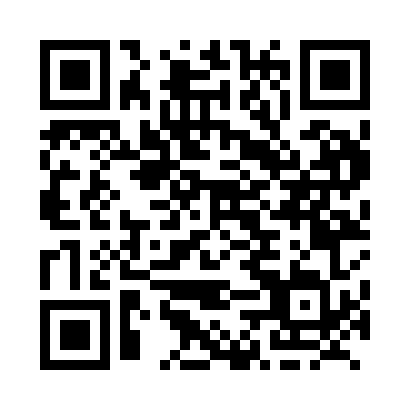 Prayer times for Thomas, Quebec, CanadaWed 1 May 2024 - Fri 31 May 2024High Latitude Method: Angle Based RulePrayer Calculation Method: Islamic Society of North AmericaAsar Calculation Method: HanafiPrayer times provided by https://www.salahtimes.comDateDayFajrSunriseDhuhrAsrMaghribIsha1Wed3:555:3412:475:498:019:402Thu3:525:3212:475:508:029:423Fri3:505:3112:475:518:039:444Sat3:485:2912:475:528:059:465Sun3:465:2812:475:528:069:486Mon3:445:2612:465:538:079:507Tue3:425:2512:465:548:099:528Wed3:405:2312:465:558:109:549Thu3:385:2212:465:568:119:5610Fri3:365:2112:465:568:129:5811Sat3:345:1912:465:578:1410:0012Sun3:325:1812:465:588:1510:0213Mon3:305:1712:465:598:1610:0414Tue3:285:1612:465:598:1710:0615Wed3:265:1412:466:008:1910:0816Thu3:245:1312:466:018:2010:1017Fri3:225:1212:466:018:2110:1218Sat3:205:1112:466:028:2210:1419Sun3:185:1012:466:038:2310:1520Mon3:175:0912:466:048:2510:1721Tue3:155:0812:476:048:2610:1922Wed3:135:0712:476:058:2710:2123Thu3:115:0612:476:068:2810:2324Fri3:105:0512:476:068:2910:2525Sat3:085:0412:476:078:3010:2626Sun3:075:0312:476:078:3110:2827Mon3:055:0312:476:088:3210:3028Tue3:045:0212:476:098:3310:3229Wed3:025:0112:476:098:3410:3330Thu3:015:0012:486:108:3510:3531Fri3:005:0012:486:108:3610:36